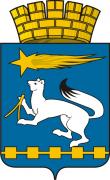 АДМИНИСТРАЦИЯ ГОРОДСКОГО ОКРУГА НИЖНЯЯ САЛДАП О С Т А Н О В Л Е Н И Е19.05.2015                                                                                        № 427Нижняя СалдаО внесении изменений в постановление администрации городского округа Нижняя Салда от 24.11.2014  № 1210 «Об ограничении роста платы граждан за коммунальные услуги на территории городского округа Нижняя Салда»В соответствии с Федеральным законом от 6 октября 2003 года № 131-ФЗ «Об общих принципах организации местного самоуправления в Российской Федерации», постановлением Правительства Свердловской области от 18.12.2013 г. № 1539-ПП «О реализации законов Свердловской области от 25 апреля 2013 года № 40-ОЗ «О мере социальной поддержки по частичному освобождению граждан, проживающих на территории Свердловской области, от платы за коммунальные услуги» и от 25 апреля 2013 года № 41-ОЗ «О наделении органов местного самоуправления муниципальных образований, расположенных на территории Свердловской области, государственным полномочием Свердловской области по предоставлению гражданам, проживающим на территории Свердловской области, меры социальной поддержки по частичному освобождению от платы за коммунальные услуги», постановлением Региональной энергетической комиссии Свердловской области от 27 декабря 2013 г. № 181-ПК «Об утверждении предельных индексов изменения размера платы граждан за коммунальные услуги по муниципальным образованиям в Свердловской области на 2014 год», постановлением Региональной энергетической комиссии Свердловской области от 26.12. 2014 г. № 275-ПК «О внесении изменений в некоторые постановления Региональной энергетической комиссии Свердловской области», Указом Губернатора Свердловской области от 26 декабря 2013 г. № 678-УГ «Об ограничении роста платежей граждан за коммунальные услуги в 2014 году», Указом Губернатора 352-ПСвердловской области от 30 апреля 2014 г. № 232-УГ «Об утверждении предельных (максимальных) индексов изменения размера вносимой гражданами платы за коммунальные услуги в муниципальных образованиях в Свердловской области на период с 01 июля 2014 года по 2018 год», на основании постановления администрации городского округа Нижняя Салда от 28.01.2015 № 27 «Об утверждении Порядка предоставления субсидий из бюджета городского округа Нижняя Салда, организациям или индивидуальным предпринимателям являющимся исполнителями коммунальных услуг, в целях возмещения затрат, связанных с предоставлением гражданам, проживающим на территории городского округа Нижняя Салда, меры социальной поддержки по частичному освобождению от платы за коммунальные услуги», руководствуясь Уставом городского округа Нижняя Салда, администрация городского округа Нижняя СалдаПОСТАНОВЛЯЕТ:1. Внести в постановление администрации городского округа Нижняя Салда от 24.11.2014  № 1210 «Об ограничении роста платы граждан за коммунальные услуги на территории городского округа Нижняя Салда» следующие изменения:1.1. в пункте 1 постановления слова «Поставщику коммунальных услуг муниципальному унитарному предприятию «Салдаэнерго….» заменить на слова «Исполнителям коммунальных услуг МУП «Салдаэнерго», ООО «НУК «Жилой дом», ООО «Проект-2007», ООО «Жилкомсервис, ТСЖ «Урал»…».2. Опубликовать  настоящее  постановление  в  газете  «Городской вестник - Нижняя Салда» и разместить на официальном сайте городского округа Нижняя Салда.3.  Контроль над исполнением настоящего постановления оставляю за собой.Глава администрации  городского округа						                   С.Н. Гузиков